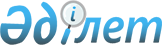 Маңғыстау аудандық мәслихатының 2010 жылғы 21 желтоқсандағы № 28/263 "2011 - 2013 жылдарға арналған аудандық бюджет туралы" шешіміне өзгерістер мен толықтыру енгізу туралыМаңғыстау облысы Маңғыстау аудандық мәслихатының 2011 жылғы 07 қыркүйектегі № 36/322 шешімі. Маңғыстау облысының Әділет департаментінде 2011 жылғы 29 қыркүйекте № 11-5-125 тіркелді

      Қазақстан Республикасының 2008 жылғы 4 желтоқсандағы Бюджет Кодексіне, Қазақстан Республикасының 2001 жылғы 23 қаңтардағы «Қазақстан Республикасындағы жергілікті мемлекеттік басқару және өзін-өзі басқару туралы» Заңына, облыстық мәслихаттың 2011 жылғы 31 тамыздағы № 36/410 «2011 - 2013 жылдарға арналған облыстық бюджет туралы» облыстық мәслихаттың 2010 жылғы 13 желтоқсандағы № 29/331 шешіміне өзгерістер енгізу туралы» шешіміне (нормативтік құқықтық кесімдерді мемлекеттік тіркеу Тізілімінде 2011 жылы 15 қыркүйекте № 2107 болып тіркелген) сәйкес аудандық мәслихат ШЕШІМ ЕТТІ:



      1. Маңғыстау аудандық мәслихатының 2010 жылғы 21 желтоқсандағы № 28/263 «2011 - 2013 жылдарға арналған аудандық бюджет туралы» шешіміне (нормативтік құқықтық кесімдерді мемлекеттік тіркеу Тізілімінде 2011 жылғы 31 қаңтардағы № 11-5-107 болып тіркелген, аудандық «Жаңа өмір» газетінің 2011 жылғы 19 қаңтардағы № 3 - 4 санында жарияланған) мынадай өзгерістер мен толықтыру енгізілсін:



      2011 жылға арналған аудандық бюджет шешімінің № 1 қосымшасына сәйкес мына көлемде бекітілсін:



      1) кірістер - 5 318 524 мың теңге, оның ішінде:

      салықтық түсімдер - 3 540 903 мың теңге;

      салықтық емес түсімдер - 10 227 мың теңге;

      негізгі капиталды сатудан түсетін түсімдер - 41 513 мың теңге;/

      трансферттер түсімі – 1 725 881 мың теңге;



      2) шығындар - 5 301 900 мың теңге;



      3) таза бюджеттік кредиттеу – 96 898 мың теңге, оның ішінде:

      бюджеттік кредиттер - 96 898 мың теңге;

      бюджеттік кредиттерді өтеу - 0 мың теңге;



      4) қаржы активтерімен операциялар бойынша сальдо – 4 000 теңге, оның ішінде:

      қаржы активтерін сатып алу – 4 000 теңге;

      мемлекеттің қаржы активтерін сатудан түсетін түсімдер - 0 теңге.



      5) бюджет тапшылығы (профициті) - 84 274 мың теңге;



      6) бюджет тапшылығын қаржыландыру (профицитін пайдалану) - 84 274 мың теңге, оның ішінде:

      қарыздар түсімі - 39 059 мың теңге;

      қарыздарды өтеу - 36 370 мың теңге;

      бюджет қаражатының пайдаланатын қалдықтары - 81 585 мың теңге.



      7 - 1 тармақта:

      Мынадай мазмұндағы абзацпен толықтырылсын:

      «22 920 мың теңге - Қазақстан Республикасының мемлекеттік жоғары оқу орындарында оқитындарға әлеуметтік көмек төлеуге».



      6 тармақта:

      «5 245» саны «9 245» санымен ауыстырылсын.



      2. Осы шешім 2011 жылдың 1 қаңтарынан бастап қолданысқа енгізіледі.      Сессия төрайымы                         Қ.Бөбетай      Аудандық Мәслихат хатшысы               Ж.Жапақов      КЕЛІСІЛДІ:

      «Маңғыстау аудандық экономика

      және қаржы бөлімі» мемлекеттік

      мекемесінің бастығы

      Шабикова Рима Нерражимқызы

      07 сентября 2011 ж.

Маңғыстау аудандық мәслихатының

2011 жылғы 07 қыркүйектегі

№ 36/322 шешіміне

Қосымша № 1 2011 жылға арналған бюджет
					© 2012. Қазақстан Республикасы Әділет министрлігінің «Қазақстан Республикасының Заңнама және құқықтық ақпарат институты» ШЖҚ РМК
				СанСынІшкі сынА т а у ыСомасы, мың теңгеI.Кірістер5 318 5241Салықтық түсімдер3 540 9031Табыс салығы172 0552Жеке табыс салығы172 0553Әлеуметтік салық353 6731Әлеуметтік салық353 6734Меншікке салынатын салықтар2 982 5651Мүлікке салынатын салықтар2 946 2593Жер салығы13 6734Көлік құралдарына салынатын салық22 3385Бірыңғай жер салығы2955Тауарларға, жұмыстарға және қызметтер көрсетуге салынатын ішкі салықтар28 918Тауарларға, жұмыстарға және қызметтер көрсетуге салынатын ішкі салықтар28 9182Акциздер1 7243Табиғи және басқа ресурстарды пайдаланғаны үшін түсетін түсімдер22 8784Кәсіпкерлік және кәсіби қызметті жүргізгені үшін алынатын алымдар4 0955Құмар ойындарының бизнесі2218Заңдық мәнді іс-әрекеттерді жасағаны үшін және (немесе) құжаттар бергені үшін оған уәкілеттігі бар мемлекеттік органдар (немесе) лауазымды адамдар алатын міндетті төлемдер3 6921Мемлекеттік баж 3 6922Салықтық емес түсімдер10 2271Мемлекет меншігінен түсетін түсімдер7981Мемлекеттік кәсіпорындардың таза кірісі бөлігіндегі485Мемлекет меншігіндегі мүлікті жалға беруден түсетін кірістер7502Мемлекеттік бюджеттен қаржыландырылатын мемлекеттік мекемелердің тауарларды (жұмыстарды, қызметтер көрсетуді) өткізуінен түсетін түсімдер2 1711Мемлекеттік бюджеттен қаржыландырылатын мемлекеттік мекемелердің тауарларды (жұмыстарды, қызметтер көрсетуді) өткізуінен түсетін түсімдер2 1713Мемлекеттік бюджеттен қаржыландырылатын мемлекеттік мекемелер ұйымдастыратын мемлекеттік сатып алуды өткізуден түсетін ақша түсімдері61Мемлекеттік бюджеттен қаржыландырылатын мемлекеттік мекемелер ұйымдастыратын мемлекеттік сатып алуды өткізуден түсетін ақша түсімдері64Мемлекеттік бюджеттен қаржыландырылатын, сондай-ақ Қазақстан Республикасы Ұлттық Банкінің бюджетінен (шығыстар сметасынан) ұсталатын және қаржыландырылатын мемлекеттік мекемелер салатын айыппұлдар, өсімпұлдар, санкциялар, өндіріп алулар1 5831Мемлекеттік бюджеттен қаржыландырылатын, сондай-ақ Қазақстан Республикасы Ұлттық Банкінің бюджетінен (шығыстар сметасынан) ұсталатын және қаржыландырылатын мемлекеттік мекемелер салатын айыппұлдар, өсімпұлдар, санкциялар, өндіріп алулар1 5836Басқа да салықтық емес түсімдер5 6691Басқа да салықтық емес түсімдер5 6693Негізгі капиталды сатудан түсетін түсімдер41 5131Мемлекеттік мекемелерге бекітілген мемлекеттік мүлікті сату36 3693Азаматтарға пәтерлер сатудан түсетін түсімдер36 3693Жерді және материалдық емес активтерді сату5 1441Жерді сату5 1444Трансферттердің түсімдері1 725 8812Мемлекеттік басқарудың жоғары тұрған органдарынан түсетін трансферттер1 725 8811Облыстық бюджеттен түсетін трансферттер1 725 881ФтопӘк.БағАтауыСомасы, мың теңгеП.Шығындар5 301 9001Жалпы сипаттағы мемлекеттiк қызметтер201 412112Аудан (облыстық маңызы бар қала) мәслихатының аппараты16 214001Аудан (облыстық маңызы бар қала) мәслихатының қызметін қамтамасыз ету жөніндегі қызметтер15 218002Ақпараттық жүйелер құру899003Мемлекеттік органдардың күрделі шығыстары97122Аудан (облыстық маңызы бар қала) әкімінің аппараты45 975001Аудан (облыстық маңызы бар қала) әкімінің қызметін қамтамасыз ету жөніндегі қызметтер43 200002Ақпараттық жүйелер құру1 775003Мемлекеттік органдардың күрделі шығыстары1 000123Қаладағы аудан, аудандық маңызы бар қала, кент, ауыл (село), ауылдық (селолық) округ әкімінің аппараты112 199001Қаладағы аудан, аудандық маңызы бар қаланың, кент, ауыл (село), ауылдық (селолық) округ әкімінің қызметін қамтамасыз ету жөніндегі қызметтер111 989022Мемлекеттік органдардың күрделі шығыстары210459Ауданның (облыстық маңызы бар қаланың) экономика және қаржы бөлімі27 024011Коммуналдық меншікке түскен мүлікті есепке алу, сақтау, бағалау және сату1 200001Экономикалық саясатты, қалыптастыру мен дамыту, мемлекеттік жоспарлау ауданның (облыстық маңызы бар қаланың) бюджеттік атқару және коммуналдық меншігін басқару саласындағы мемлекеттік саясатты іске асыру жөніндегі қызметтер24 925002Ақпараттық жүйелер құру8992Қорғаныс3 760122Аудан (облыстық маңызы бар қала) әкімінің аппараты3 760005Жалпыға бірдей әскери міндетті атқару шеңберіндегі іс-шаралар3 7604Бiлiм беру2 172 948123Қаладағы аудан, аудандық маңызы бар қала, кент, ауыл (село), ауылдық (селолық) округ әкімінің аппараты167 213004Мектепке дейінгі тәрбие және оқыту166 628025Мектеп мұғалімдеріне және мектепке дейінгі ұйымдардың тәрбиешілеріне біліктілік санаты үшін қосымша ақының көлемін ұлғайту585464Ауданның (облыстық маңызы бар қаланың) білім бөлімі1 744 214009Мектепке дейінгі тәрбие ұйымдарының қызметін қамтамасыз ету16 887003Жалпы білім беру1 510 274006Балаларға қосымша білім беру35 485001Жергілікті деңгейде білім беру саласындағы мемлекеттік саясатты іске асыру жөніндегі қызметтер11 542002Ақпараттық жүйелер құру899012Мемлекеттік органдардың күрделі шығыстары680005Ауданның (облыстық маңызы бар қаланың) мемлекеттiк бiлiм беру мекемелері үшiн оқулықтар мен оқу-әдiстемелiк кешендерді сатып алу және жеткiзу18 542007Аудандық (қалалық) ауқымдағы мектеп олимпиадаларын және мектептен тыс іс-шараларды өткізу1 112011Өңірлік жұмыспен қамту және кадрларды қайта даярлау стратегиясын іске асыру шеңберінде білім беру объектілерін күрделі, ағымды жөндеу129 951020Үйде оқытылатын мүгедек балаларды жабдықпен, бағдарламалық қамтыммен қамтамасыз ету3170015Жетім баланы (жетім балаларды) және ата-аналарының қамқорынсыз қалған баланы (балаларды) күтіп-ұстауға асыраушыларына ай сайынғы ақшалай қаражат төлемдері3327021Мектеп мұғалімдеріне және мектепке дейінгі ұйымдардың тәрбиешілеріне біліктілік санаты үшін қосымша ақы көлемін ұлғайту12345466Ауданның (облыстық маңызы бар қаланың) сәулет, қала құрылысы және құрылыс бөлімі261 521037Білім беру объектілерін салу және реконструкциялау261 5216Әлеуметтiк көмек және әлеуметтiк қамсыздандыру226 280123Қаладағы аудан, аудандық маңызы бар қала, кент, ауыл (село), ауылдық (селолық) округ әкімінің аппараты5 843003Мұқтаж азаматтарға үйінде әлеуметтік көмек көрсету5 843451Ауданның (облыстық маңызы бар қаланың) жұмыспен қамту және әлеуметтік бағдарламалар бөлімі220 437002Еңбекпен қамту бағдарламасы43 592004Ауылдық жерлерде тұратын денсаулық сақтау, білім беру, әлеуметтік қамтамасыз ету, мәдениет және спорт мамандарына отын сатып алуға Қазақстан Республикасының заңнамасына сәйкес әлеуметтік көмек көрсету21 913005Мемлекеттік атаулы әлеуметтік көмек8 217006Тұрғын үй көмегі22 912007Жергілікті өкілетті органдардың шешімі бойынша мұқтаж азаматтардың жекелеген топтарына әлеуметтік көмек89 023010Үйден тәрбиеленіп оқытылатын мүгедек балаларды материалдық қамтамасыз ету1 270014Мұқтаж азаматтарға үйде әлеуметтiк көмек көрсету2 64401618 жасқа дейінгі балаларға мемлекеттік жәрдемақылар5 225017Мүгедектерді оңалту жеке бағдарламасына сәйкес, мұқтаж мүгедектерді міндетті гигиеналық құралдармен қамтамасыз етуге және ымдау тілі мамандарының, жеке көмекшілердің қызмет көрсету3 000001Жергілікті деңгейде халық үшін әлеуметтік бағдарламаларды жұмыс-пен қамтуды қамтамасыз етуді іске асыру саласындағы мемлекеттік саясатты іске асыру жөніндегі қызметтер14 591011Жәрдемақыларды және басқа да әлеуметтік төлемдерді есептеу, төлеу мен жеткізу бойынша қызметтерге ақы төлеу1 303012Ақпараттық жүйелер құру899023Жұмыспен қамту орталықтарының қызметін қамтамасыз ету5 8487Тұрғын үй-коммуналдық шаруашылық2 209 279466Ауданның (облыстық маңызы бар қаланың) сәулет, қала құрылысы және құрылыс бөлімі2 126 015004Инженерлік коммуникациялық инфрақұрылымды дамыту және жайластыру180 358006Сумен жабдықтау жүйесін дамыту1 723 482018Жұмыспен қамту 2020 бағдарламасы шеңберінде инженерлік коммуникациялық инфрақұрылымдардың дамуы300014Өңірлік жұмыспен қамту және кадрларды қайта даярлау стратегиясын іске асыру шеңберінде инженерлік коммуникациялық инфрақұрылымды дамыту125 375003Мемлекеттік коммуналдық тұрғын үй қорының тұрғын үй құрылысы96 500123Қаладағы аудан, аудандық маңызы бар қала, кент, ауыл (село), ауылдық (селолық) округ әкімінің аппараты49 814008Елді мекендерде көшелерді жарықтандыру20 721009Елді мекендердің санитариясын қамтамасыз ету1820011Елді мекендерді абаттандыру мен көгалдандыру27 273458Ауданның (облыстық маңызы бар қаланың) тұрғын үй-коммуналдық шаруашылығы, жолаушылар көлігі және автомобиль жолдары бөлімі33 450016Елді мекендердің санитариясын қамтамасыз ету200030Өңірлік жұмыспен қамту және кадрларды қайта даярлау стратегиясын іске асыру шеңберінде инженерлік коммуникациялық инфрақұрылымды жөндеу және елді-мекендерді көркейту33 2508Мәдениет, спорт, туризм және ақпараттық кеңістiк139 229123Қаладағы аудан, аудандық маңызы бар қала, кент, ауыл (село), ауылдық (селолық) округ әкімінің аппараты78 821006Жергілікті деңгейде мәдени-демалыс жұмыстарын қолдау78 821457Ауданның (облыстық маңызы бар қаланың) мәдениет, тілдерді дамыту, дене шынықтыру және спорт бөлімі39 921009Аудандық (облыстық маңызы бар қалалық) деңгейде спорттық жарыстар өткiзу1 214010Әртүрлi спорт түрлерi бойынша аудан (облыстық маңызы бар қала) құрама командаларының мүшелерiн дайындау және олардың облыстық спорт жарыстарына қатысуы1 929006Аудандық (қалалық) кiтапханалардың жұмыс iстеуi27 337001Жергілікті деңгей мәдениет, тілдерді дамыту, дене шынықтыру және спорт саласындағы мемлекеттік саясатты іске асыру жөніндегі қызметтер8 462002Ақпараттық жүйелер құру899014Мемлекеттік органдардың күрделі шығыстары80456Ауданның (облыстық маңызы бар қаланың) ішкі саясат бөлімі20 487002Газеттер мен журналдар арқылы мемлекеттік ақпараттық саясат жүргізу жөніндегі қызметтер13 398001Жергілікті деңгейде ақпарат, мемлекеттілікті нығайту және азаматтардың әлеуметтік сенімділігін қалыптастыру саласында мемлекеттік саясатты іске асыру жөніндегі қызметтер6 190004Ақпараттық жүйелер құру89910Ауыл, су, орман, балық шаруашылығы, ерекше қорғалатын табиғи аумақтар, қоршаған ортаны және жануарлар дүниесін қорғау, жер қатынастары73 912474Ауданның (облыстық маңызы бар қаланың) ауыл шаруашылық және ветеринария бөлімі57 956001Жергілікті деңгейде ауыл шаруашылығы және ветеринария саласындағы мемлекеттік саясатты іске асыру жөніндегі қызметтер8 130002Ақпараттық жүйелер құру899013Эпизоотияға қарсы іс-шаралар жүргізу46 276012Ауыл шаруашылығы жануарларын бірдейлендіру жөніндегі іс-шараларды жүргізу2 651459Ауданның (облыстық маңызы бар қаланың) экономика және қаржы бөлімі9 133099Республикалық бюджеттен берілетін нысаналы трансферттер есебінен ауылдық елді мекендер саласының мамандарын әлеуметтік қолдау шараларын іске асыру9 133463Ауданның (облыстық маңызы бар қаланың) жер қатынастары бөлімі6 823001Аудан (облыстық маңызы бар қала) аумағында жер қатынастарын реттеу саласындағы мемлекеттік саясатты іске асыру жөніндегі қызметтер5 804005Ақпараттық жүйелер құру899007Мемлекеттік органдардың күрделі шығыстары12011Өнеркәсіп, сәулет, қала құрылысы және құрылыс қызметі12 919466Ауданның (облыстық маңызы бар қаланың) сәулет, қала құрылысы және құрылыс бөлімі12 919001Құрылыс, облыс қалаларының, аудандарының және елді мекендерінің сәулеттік бейнесін жақсарту саласындағы мемлекеттік саясатты іске асыру және ауданның (облыстық маңызы бар қаланың) аумағын оңтайлы және тиімді қала құрылыстық игеруді қамтамасыз ету жөніндегі қызметтер11 592002Ақпараттық жүйелер құру899015Мемлекеттік органдардың күрделі шығыстары42812Көлік және коммуникация131 959458Ауданның (облыстық маңызы бар қаланың) тұрғын үй-коммуналдық шаруашылығы, жолаушылар көлігі және автомобиль жолдары бөлімі131 959022Көлік инфрақұрылымын дамыту46 000023Автомобиль жолдарының жұмыс істеуін қамтамасыз ету31 797008Өңірлік жұмыспен қамту және кадрларды қайта даярлау стратегиясын іске асыру шеңберінде аудандық маңызы бар автомобиль жолдарын, қала және елді-мекендер көшелерін жөндеу және ұстау54 16213Басқалар40 781469Ауданның (облыстық маңызы бар қаланың) кәсіпкерлік бөлімі11 806001Жергілікті деңгейде кәсіпкерлік пен өнеркәсіпті дамыту саласындағы мемлекеттік саясатты іске асыру жөніндегі қызметтер7 408002Ақпараттық жүйелер құру899003Кәсіпкерлік қызметті қолдау3 499458Ауданның (облыстық маңызы бар қаланың) тұрғын үй-коммуналдық шаруашылығы, жолаушылар көлігі және автомобиль жолдары бөлімі16 180001Жергілікті деңгейде тұрғын үй коммуналдық шаруашылығы, жолаушылар көлігі және автомобиль жолдары саласындағы мемлекеттік саясатты іске асыру жөніндегі қызметтер14 991020Ақпараттық жүйелер құру899013Мемлекеттік органдардың күрделі шығыстары290451Ауданның (облыстық маңызы бар қаланың) жұмыспен қамту және әлеуметтік бағдарламалар бөлімі1 560022«Бизнестің жол картасы - 2020» бағдарламасы шеңберінде жеке кәсіпкерлікті қолдау1 560459Ауданның (облыстық маңызы бар қаланың) экономика және қаржы бөлімі11 235008Жергілікті бюджеттік инвестициялық жобалардың және концессиялықжобалардың техникалық-экономикалық негіздемелерін әзірлеу және оған сараптама жүргізу1 990012Ауданның (облыстық маңызы бар қаланың) жергілікті атқарушы органының резерві9 24515Трансферттер89 421459Ауданның (облыстық маңызы бар қаланың) экономика және қаржы бөлімі89 421006Нысаналы пайдаланылмаған (толық пайдаланылмаған) трансферттерді қайтару641007Бюджеттік алулар88 780III.Таза бюджеттік кредиттеу96 898Бюджеттік кредиттер96 89810Ауыл, су, орман, балық шаруашылығы, ерекше қорғалатын табиғи аумақтар, қоршаған ортаны және жануарлар дүниесін қорғау, жер қатынастары96 898459Ауданның (облыстық маңызы бар қаланың) экономика және қаржы бөлімі96 898018Ауылдық елді мекендердің әлеуметтік саласының мамандарын әлеуметтік қолдау шараларын іске асыру үшін бюджеттік кредиттер96 898Бюджеттік кредиттерді өтеу0ІV.Қаржы активтерімен операциялар бойынша сальдо4 000Қаржы активтерін сатып алу4 000Мемлекеттің қаржы активтерін сатудан түсетін түсімдер013Басқалар4 000459Ауданның (облыстық маңызы бар қаланың) экономика және қаржы бөлімі4 000014Заңды тұлғалардың жарғылық капиталын қалыптастыру немесе ұлғайту4 000V.Бюджет тапшылығы (профициті)-84 274VІ.Бюджет тапшылығын қаржыландыру (профицитін пайдалану)84 274Қарыздар түсімі39 05916Қарыздарды өтеу36 370459Ауданның (облыстық маңызы бар қаланың) экономика және қаржы бөлімі36 370005Жергілікті атқарушы органның жоғары тұрған бюджет алдындағы борышын өтеу36 369022Жергілікті бюджеттен бөлінген пайдаланылмаған бюджеттік кредиттерді қайтару1Бюджет қаражатының пайдаланылатын қалдықтары81 585ФтопӘк.БағАтауыСомасы, мың теңгеП.Шығындар5 301 9001Жалпы сипаттағы мемлекеттiк қызметтер 201 412112Аудан (облыстық маңызы бар қала) мәслихатының аппараты16 214001Аудан (облыстық маңызы бар қала) мәслихатының қызметін қамтамасыз ету жөніндегі қызметтер 15 218002Ақпараттық жүйелер құру899003Мемлекеттік органдардың күрделі шығыстары97122Аудан (облыстық маңызы бар қала) әкімінің аппараты45 975001Аудан (облыстық маңызы бар қала) әкімінің қызметін қамтамасыз ету жөніндегі қызметтер 43 200002Ақпараттық жүйелер құру1 775003Мемлекеттік органдардың күрделі шығыстары1 000123Қаладағы аудан, аудандық маңызы бар қала, кент, ауыл (село), ауылдық (селолық) округ әкімінің аппараты112 199001Қаладағы аудан, аудандық маңызы бар қаланың, кент, ауыл (село), ауылдық (селолық) округ әкімінің қызметін қамтамасыз ету жөніндегі қызметтер 111 989022Мемлекеттік органдардың күрделі шығыстары210459Ауданның (облыстық маңызы бар қаланың) экономика және қаржы бөлімі27 024011Коммуналдық меншікке түскен мүлікті есепке алу, сақтау, бағалау және сату1 200001Экономикалық саясатты, қалыптастыру мен дамыту, мемлекеттік жоспарлау ауданның (облыстық маңызы бар қаланың) бюджеттік атқару және коммуналдық меншігін басқару саласындағы мемлекеттік саясатты іске асыру жөніндегі қызметтер24 925002Ақпараттық жүйелер құру8992Қорғаныс3 760122Аудан (облыстық маңызы бар қала) әкімінің аппараты3 760005Жалпыға бірдей әскери міндетті атқару шеңберіндегі іс-шаралар3 7604Бiлiм беру2 172 948123Қаладағы аудан, аудандық маңызы бар қала, кент, ауыл (село), ауылдық (селолық) округ әкімінің аппараты167 213004Мектепке дейінгі тәрбие және оқыту166 628025Мектеп мұғалімдеріне және мектепке дейінгі ұйымдардың тәрбиешілеріне біліктілік санаты үшін қосымша ақының көлемін ұлғайту585464Ауданның (облыстық маңызы бар қаланың) білім бөлімі1 744 214009Мектепке дейінгі тәрбие ұйымдарының қызметін қамтамасыз ету16 887003Жалпы білім беру1 510 274006Балаларға қосымша білім беру35 485001Жергілікті деңгейде білім беру саласындағы мемлекеттік саясатты іске асыру жөніндегі қызметтер11 542002Ақпараттық жүйелер құру899012Мемлекеттік органдардың күрделі шығыстары680005Ауданның (облыстық маңызы бар қаланың) мемлекеттiк бiлiм беру мекемелері үшiн оқулықтар мен оқу-әдiстемелiк кешендерді сатып алу және жеткiзу18 542007Аудандық (қалалық) ауқымдағы мектеп олимпиадаларын және мектептен тыс іс-шараларды өткізу1 112011Өңірлік жұмыспен қамту және кадрларды қайта даярлау стратегиясын іске асыру шеңберінде білім беру объектілерін күрделі, ағымды жөндеу129 951020Үйде оқытылатын мүгедек балаларды жабдықпен, бағдарламалық қамтыммен қамтамасыз ету3170015Жетім баланы (жетім балаларды) және ата-аналарының қамқорынсыз қалған баланы (балаларды) күтіп-ұстауға асыраушыларына ай сайынғы ақшалай қаражат төлемдері3327021Мектеп мұғалімдеріне және мектепке дейінгі ұйымдардың тәрбиешілеріне біліктілік санаты үшін қосымша ақы көлемін ұлғайту12345466Ауданның (облыстық маңызы бар қаланың) сәулет, қала құрылысы және құрылыс бөлімі261 521037Білім беру объектілерін салу және реконструкциялау261 5216Әлеуметтiк көмек және әлеуметтiк қамсыздандыру226 280123Қаладағы аудан, аудандық маңызы бар қала, кент, ауыл (село), ауылдық (селолық) округ әкімінің аппараты5 843003Мұқтаж азаматтарға үйінде әлеуметтік көмек көрсету5 843451Ауданның (облыстық маңызы бар қаланың) жұмыспен қамту және әлеуметтік бағдарламалар бөлімі220 437002Еңбекпен қамту бағдарламасы43 592004Ауылдық жерлерде тұратын денсаулық сақтау, білім беру, әлеуметтік қамтамасыз ету, мәдениет және спорт мамандарына отын сатып алуға Қазақстан Республикасының заңнамасына сәйкес әлеуметтік көмек көрсету21 913005Мемлекеттік атаулы әлеуметтік көмек8 217006Тұрғын үй көмегі22 912007Жергілікті өкілетті органдардың шешімі бойынша мұқтаж азаматтардың жекелеген топтарына әлеуметтік көмек89 023010Үйден тәрбиеленіп оқытылатын мүгедек балаларды материалдық қамтамасыз ету1 270014Мұқтаж азаматтарға үйде әлеуметтiк көмек көрсету2 64401618 жасқа дейінгі балаларға мемлекеттік жәрдемақылар5 225017Мүгедектерді оңалту жеке бағдарламасына сәйкес, мұқтаж мүгедектерді міндетті гигиеналық құралдармен қамтамасыз етуге және ымдау тілі мамандарының, жеке көмекшілердің қызмет көрсету3 000001Жергілікті деңгейде халық үшін әлеуметтік бағдарламаларды жұмыс-пен қамтуды қамтамасыз етуді іске асыру саласындағы мемлекеттік саясатты іске асыру жөніндегі қызметтер14 591011Жәрдемақыларды және басқа да әлеуметтік төлемдерді есептеу, төлеу мен жеткізу бойынша қызметтерге ақы төлеу1 303012Ақпараттық жүйелер құру899023Жұмыспен қамту орталықтарының қызметін қамтамасыз ету5 8487Тұрғын үй-коммуналдық шаруашылық2 209 279466Ауданның (облыстық маңызы бар қаланың) сәулет, қала құрылысы және құрылыс бөлімі2 126 015004Инженерлік коммуникациялық инфрақұрылымды дамыту және жайластыру180 358006Сумен жабдықтау жүйесін дамыту1 723 482018Жұмыспен қамту 2020 бағдарламасы шеңберінде инженерлік коммуникациялық инфрақұрылымдардың дамуы300014Өңірлік жұмыспен қамту және кадрларды қайта даярлау стратегиясын іске асыру шеңберінде инженерлік коммуникациялық инфрақұрылымды дамыту125 375003Мемлекеттік коммуналдық тұрғын үй қорының тұрғын үй құрылысы96 500123Қаладағы аудан, аудандық маңызы бар қала, кент, ауыл (село), ауылдық (селолық) округ әкімінің аппараты49 814008Елді мекендерде көшелерді жарықтандыру20 721009Елді мекендердің санитариясын қамтамасыз ету1820011Елді мекендерді абаттандыру мен көгалдандыру27 273458Ауданның (облыстық маңызы бар қаланың) тұрғын үй-коммуналдық шаруашылығы, жолаушылар көлігі және автомобиль жолдары бөлімі33 450016Елді мекендердің санитариясын қамтамасыз ету200030Өңірлік жұмыспен қамту және кадрларды қайта даярлау стратегиясын іске асыру шеңберінде инженерлік коммуникациялық инфрақұрылымды жөндеу және елді-мекендерді көркейту33 2508Мәдениет, спорт, туризм және ақпараттық кеңістiк139 229123Қаладағы аудан, аудандық маңызы бар қала, кент, ауыл (село), ауылдық (селолық) округ әкімінің аппараты78 821006Жергілікті деңгейде мәдени-демалыс жұмыстарын қолдау78 821457Ауданның (облыстық маңызы бар қаланың) мәдениет, тілдерді дамыту, дене шынықтыру және спорт бөлімі39 921009Аудандық (облыстық маңызы бар қалалық) деңгейде спорттық жарыстар өткiзу1 214010Әртүрлi спорт түрлерi бойынша аудан (облыстық маңызы бар қала) құрама командаларының мүшелерiн дайындау және олардың облыстық спорт жарыстарына қатысуы1 929006Аудандық (қалалық) кiтапханалардың жұмыс iстеуi27 337001Жергілікті деңгей мәдениет, тілдерді дамыту, дене шынықтыру және спорт саласындағы мемлекеттік саясатты іске асыру жөніндегі қызметтер8 462002Ақпараттық жүйелер құру899014Мемлекеттік органдардың күрделі шығыстары80456Ауданның (облыстық маңызы бар қаланың) ішкі саясат бөлімі20 487002Газеттер мен журналдар арқылы мемлекеттік ақпараттық саясат жүргізу жөніндегі қызметтер13 398001Жергілікті деңгейде ақпарат, мемлекеттілікті нығайту және азаматтардың әлеуметтік сенімділігін қалыптастыру саласында мемлекеттік саясатты іске асыру жөніндегі қызметтер6 190004Ақпараттық жүйелер құру89910Ауыл, су, орман, балық шаруашылығы, ерекше қорғалатын табиғи аумақ-тар, қоршаған ортаны және жануарлар дүниесін қорғау, жер қатынастары73 912474Ауданның (облыстық маңызы бар қаланың) ауыл шаруашылық және ветеринария бөлімі57 956001Жергілікті деңгейде ауыл шаруашылығы және ветеринария саласындағы мемлекеттік саясатты іске асыру жөніндегі қызметтер8 130002Ақпараттық жүйелер құру899013Эпизоотияға қарсы іс-шаралар жүргізу46 276012Ауыл шаруашылығы жануарларын бірдейлендіру жөніндегі іс-шараларды жүргізу2 651459Ауданның (облыстық маңызы бар қаланың) экономика және қаржы бөлімі9 133099Республикалық бюджеттен берілетін нысаналы трансферттер есебінен ауылдық елді мекендер саласының мамандарын әлеуметтік қолдау шараларын іске асыру9 133463Ауданның (облыстық маңызы бар қаланың) жер қатынастары бөлімі6 823001Аудан (облыстық маңызы бар қала) аумағында жер қатынастарын реттеу саласындағы мемлекеттік саясатты іске асыру жөніндегі қызметтер5 804005Ақпараттық жүйелер құру899007Мемлекеттік органдардың күрделі шығыстары12011Өнеркәсіп, сәулет, қала құрылысы және құрылыс қызметі12 919466Ауданның (облыстық маңызы бар қаланың) сәулет, қала құрылысы және құрылыс бөлімі12 919001Құрылыс, облыс қалаларының, аудандарының және елді мекендерінің сәулеттік бейнесін жақсарту саласындағы мемлекеттік саясатты іске асыру және ауданның (облыстық маңызы бар қаланың) аумағын оңтайлы және тиімді қала құрылыстық игеруді қамтамасыз ету жөніндегі қызметтер11 592002Ақпараттық жүйелер құру899015Мемлекеттік органдардың күрделі шығыстары42812Көлік және коммуникация131 959458Ауданның (облыстық маңызы бар қаланың) тұрғын үй-коммуналдық шаруашылығы, жолаушылар көлігі және автомобиль жолдары бөлімі131 959022Көлік инфрақұрылымын дамыту46 000023Автомобиль жолдарының жұмыс істеуін қамтамасыз ету31 797008Өңірлік жұмыспен қамту және кадрларды қайта даярлау стратегиясын іске асыру шеңберінде аудандық маңызы бар автомобиль жолдарын, қала және елді-мекендер көшелерін жөндеу және ұстау54 16213Басқалар40 781469Ауданның (облыстық маңызы бар қаланың) кәсіпкерлік бөлімі11 806001Жергілікті деңгейде кәсіпкерлік пен өнеркәсіпті дамыту саласындағы мемлекеттік саясатты іске асыру жөніндегі қызметтер7 408002Ақпараттық жүйелер құру899003Кәсіпкерлік қызметті қолдау3 499458Ауданның (облыстық маңызы бар қаланың) тұрғын үй-коммуналдық шаруашылығы, жолаушылар көлігі және автомобиль жолдары бөлімі16 180001Жергілікті деңгейде тұрғын үй коммуналдық шаруашылығы, жолаушылар көлігі және автомобиль жолдары саласындағы мемлекеттік саясатты іске асыру жөніндегі қызметтер14 991020Ақпараттық жүйелер құру899013Мемлекеттік органдардың күрделі шығыстары290451Ауданның (облыстық маңызы бар қаланың) жұмыспен қамту және әлеуметтік бағдарламалар бөлімі1 560022«Бизнестің жол картасы - 2020» бағдарламасы шеңберінде жеке кәсіпкерлікті қолдау1 560459Ауданның (облыстық маңызы бар қаланың) экономика және қаржы бөлімі11 235008Жергілікті бюджеттік инвестициялық жобалардың және концессиялықжобалардың техникалық-экономикалық негіздемелерін әзірлеу және оған сараптама жүргізу1 990012Ауданның (облыстық маңызы бар қаланың) жергілікті атқарушы органының резерві9 24515Трансферттер89 421459Ауданның (облыстық маңызы бар қаланың) экономика және қаржы бөлімі89 421006Нысаналы пайдаланылмаған (толық пайдаланылмаған) трансферттерді қайтару641007Бюджеттік алулар88 780III.Таза бюджеттік кредиттеу96 898Бюджеттік кредиттер96 89810Ауыл, су, орман, балық шаруашылығы, ерекше қорғалатын табиғи аумақтар, қоршаған ортаны және жануарлар дүниесін қорғау, жер қатынастары96 898459Ауданның (облыстық маңызы бар қаланың) экономика және қаржы бөлімі96 898018Ауылдық елді мекендердің әлеуметтік саласының мамандарын әлеуметтік қолдау шараларын іске асыру үшін бюджеттік кредиттер96 898Бюджеттік кредиттерді өтеу0ІV.Қаржы активтерімен операциялар бойынша сальдо4 000Қаржы активтерін сатып алу4 000Мемлекеттің қаржы активтерін сатудан түсетін түсімдер013Басқалар4 000459Ауданның (облыстық маңызы бар қаланың) экономика және қаржы бөлімі4 000014Заңды тұлғалардың жарғылық капиталын қалыптастыру немесе ұлғайту4 000V.Бюджет тапшылығы (профициті)-84 274VІ.Бюджет тапшылығын қаржыландыру (профицитін пайдалану)84 274Қарыздар түсімі39 05916Қарыздарды өтеу36 370459Ауданның (облыстық маңызы бар қаланың) экономика және қаржы бөлімі36 370005Жергілікті атқарушы органның жоғары тұрған бюджет алдындағы борышын өтеу36 369022Жергілікті бюджеттен бөлінген пайдаланылмаған бюджеттік кредиттерді қайтару1Бюджет қаражатының пайдаланылатын қалдықтары81 585